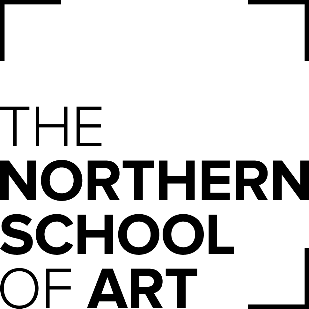 AGENDAMEETING OF THE CORPORATION BOARD TO BE HELD ON FRIDAY 13 NOVEMBER 2020 AT 1330 IN THE BOARDROOM, 1 CHURCH STREET, HARTLEPOOL AND VIA ZOOM CONFERENCE CALLNB:  Lunch will be available from 1300hrs in the Boardroom.ITEMITEMPURPOSEBOARD LEADCHAIR’S BUSINESSCHAIR’S BUSINESSWelcome and IntroductionsInformationChairApologies for AbsenceInformationChairQuorumInformationChairDeclaration of InterestInformationChairUnconfirmed minutes of the last meeting held on 2 October 2020ApproveChairMatters ArisingDiscussChairMember’s updateUpdateChair / AllConfidential ItemApprovePrincipalSUSTAINABILITYSUSTAINABILITYSUSTAINABILITYSUSTAINABILITYSUSTAINABILITYManagement AccountsInformationVP (Resources)KPIsInformationVP (Resources)Capital Projects – updateISQ2Middlesbrough RelocationApproveInformationPrincipal / VP (Resources)Green Lane DisposalDiscuss / ApproveVP (Resources)EXCELLENT STUDENT EXPERIENCEEXCELLENT STUDENT EXPERIENCEEXCELLENT STUDENT EXPERIENCEEXCELLENT STUDENT EXPERIENCEEXCELLENT STUDENT EXPERIENCEEXCELLENT STUDENT EXPERIENCEUpdate on HE and FE delivery methods & Covid-19DiscussVP (Student Experience) VP (HE)GOVERNANCE AND COMPLIANCEGOVERNANCE AND COMPLIANCEGOVERNANCE AND COMPLIANCEGOVERNANCE AND COMPLIANCEGOVERNANCE AND COMPLIANCERisk Management Update & Risk RegisterDiscussVP (Resources)PoliciesSafeguarding PolicyApproveVP (Student Experience)Terms of Reference: Academic CommitteeApprovalVP (HE) & VP (Student Experience)Minutes of Sub Committees CPG: JulyAcademic Board: JulyInformationChairs of CommitteesOTHER MATTERSOTHER MATTERSOTHER MATTERSOTHER MATTERSOTHER MATTERSOfS Reportable EventsInformationPrincipal19.Confidential ItemsDiscussChair20.Any other competent businessAdoption of the International Holocaust Remembrance Alliance (IHRA) Working Definition of AntisemitismPrincipal 21.Review of meeting DiscussChair22.Date and Time of Next Meeting: The next meeting of the Corporation Board will be held on Friday 4 December 2020, at 1330hrs in Hartlepool / via Zoom.Date and Time of Next Meeting: The next meeting of the Corporation Board will be held on Friday 4 December 2020, at 1330hrs in Hartlepool / via Zoom.Date and Time of Next Meeting: The next meeting of the Corporation Board will be held on Friday 4 December 2020, at 1330hrs in Hartlepool / via Zoom.Date and Time of Next Meeting: The next meeting of the Corporation Board will be held on Friday 4 December 2020, at 1330hrs in Hartlepool / via Zoom.